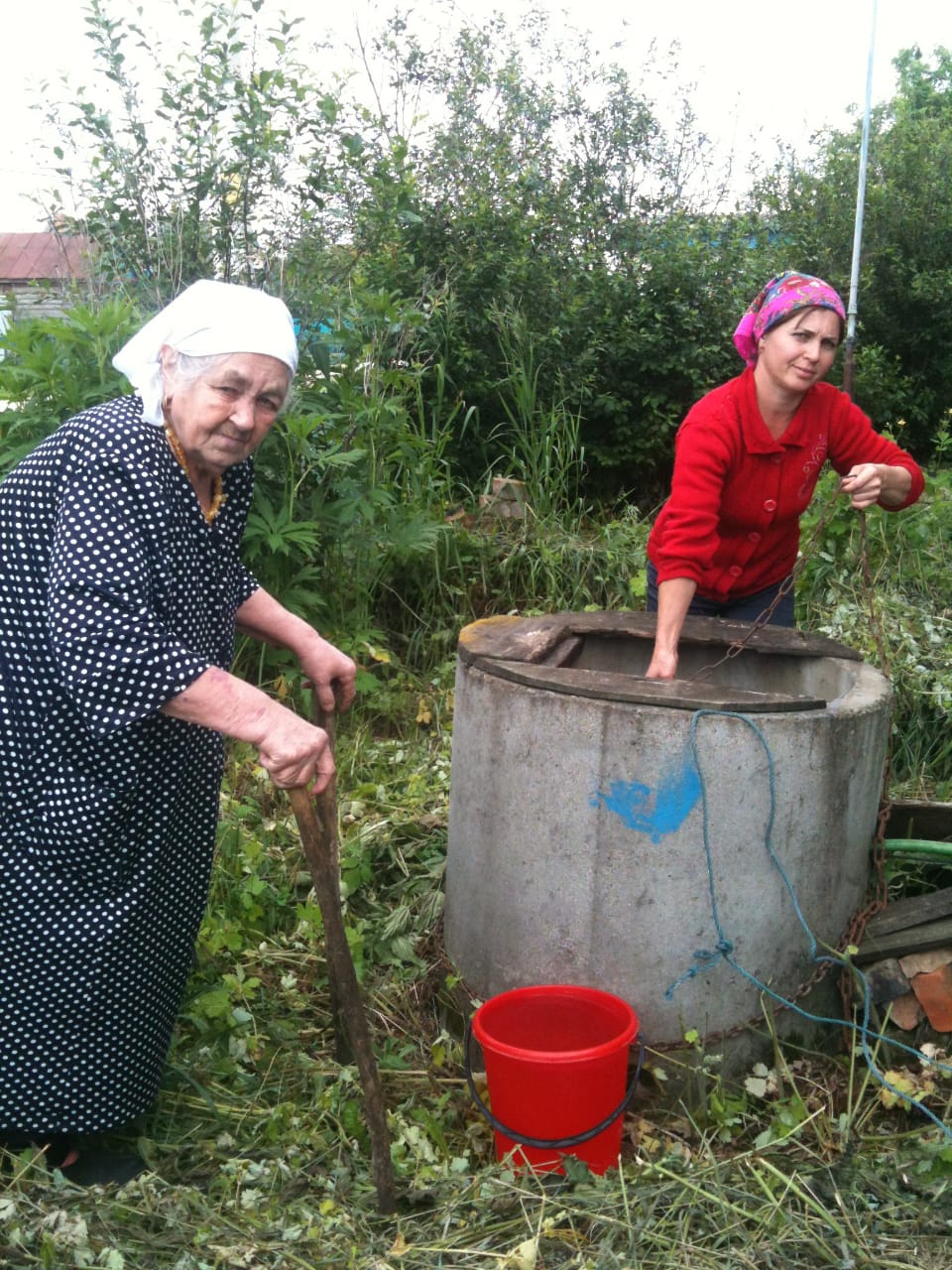 Ильязова Рушания Кадировна, 17.06.1929 года рождения, уроженка д.Нижний Каракитан Дрожжановского района ТАССР. Воспитала 1 ребенка. Ветеран тыла, проработала всю жизнь в колхозе «Юлдуз»- на ферме, обработала свеклу. Вдова участника  ВОВ. В данное время проживает в Москве  с  дочерью.    